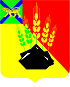 АДМИНИСТРАЦИЯ МИХАЙЛОВСКОГО МУНИЦИПАЛЬНОГО РАЙОНАПОСТАНОВЛЕНИЕ 
_____________                                        с. Михайловка                                         _____________О внесении изменений в постановление администрации Михайловского муниципального района от 16.10.2017 № 1378-па «Об утверждении муниципальной программы «Развитие малого и среднего предпринимательства на территории Михайловского муниципального района на 2018-2020 годы»В соответствии с Федеральным законом от 06.10.2003 г. № 131-ФЗ «Об общих принципах организации местного самоуправления в Российской Федерации», Федеральным законом от 24.07.2007 г. № 209-ФЗ «О развитии малого и среднего предпринимательства в Российской Федерации», Планом мероприятий по реализации национального проекта «Малое и среднее предпринимательство и поддержка индивидуальной предпринимательской инициативы» на территории Михайловского муниципального района администрация Михайловского муниципального района ПОСТАНОВЛЯЕТ:1. Внести в постановление администрации Михайловского муниципального района от 16.10.2017 № 1378-па «Об утверждении муниципальной программы «Развитие малого и среднего предпринимательства на территории Михайловского муниципального района на 2018-2020 годы» (далее «Программа») изменения следующего содержания: 1.1. Раздел «Целевые показатели (индикаторы) Программы» Паспорта Программы изложить в следующей редакции:2. Муниципальному казенному учреждению «Управление по организационно-техническому обеспечению деятельности администрации Михайловского муниципального района» (Хачатрян) разместить настоящее постановление на официальном сайте администрации Михайловского муниципального района Приморского края.3. Настоящее постановление вступает в силу с момента его размещения на сайте.4. Контроль за исполнением данного постановления возложить на заместителя главы администрации муниципального района В.Г. Смирнову.Глава Михайловского муниципального района –Глава администрации района                                                       В.В. АрхиповЦелевые показатели (индикаторы) Программыа) прирост количества вновь зарегистрированных субъектов малого и среднего предпринимательства на 2 % ежегодно; б) Увеличение числа субъектов малого и среднего предпринимательства на 3 % в расчете на 10 тыс. человек населения ежегодно.в) ежегодное увеличение доли среднесписочной численности работников (без внешних совместителей) малых и средних предприятий в среднесписочной численности работников (без внешних совместителей) всех предприятий и организаций на 0,5 процентных пункта.г) Прирост оборота субъектов малого и среднего предпринимательства (далее – МСП) на 3 % ежегодно;д) Число реализованных проектов субъектов МСП получивших поддержку в форме гарантии, льготного кредита, микрозайма, льготного лизинга, 3 ед. в 2019 г., 4 ед. в 2020 г.